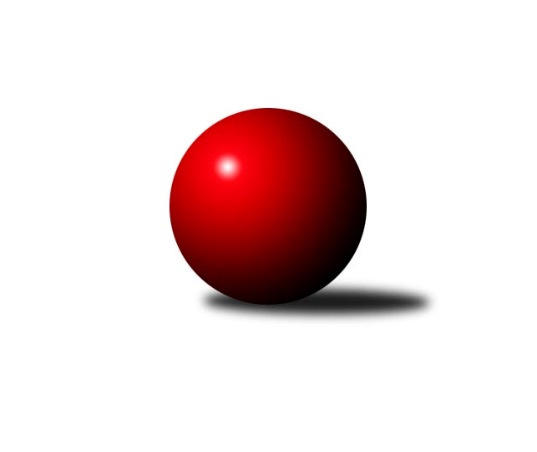 Č.5Ročník 2021/2022	4.6.2024 Mistrovství Prahy 3 2021/2022Statistika 5. kolaTabulka družstev:		družstvo	záp	výh	rem	proh	skore	sety	průměr	body	plné	dorážka	chyby	1.	KK Dopravní podniky Praha A	3	3	0	0	19.0 : 5.0 	(22.0 : 14.0)	2477	6	1737	740	54.3	2.	TJ Sokol Praha-Vršovice C	4	3	0	1	20.0 : 12.0 	(32.0 : 16.0)	2352	6	1701	651	70.8	3.	Sokol Kobylisy D	4	3	0	1	20.0 : 12.0 	(27.0 : 21.0)	2305	6	1639	666	58.8	4.	KK Konstruktiva Praha E	5	2	2	1	23.0 : 17.0 	(34.0 : 26.0)	2366	6	1665	702	61.8	5.	TJ Praga Praha B	5	3	0	2	22.0 : 18.0 	(32.5 : 27.5)	2259	6	1631	628	70.6	6.	VSK ČVUT Praha B	5	3	0	2	21.5 : 18.5 	(34.5 : 25.5)	2388	6	1671	717	55.6	7.	SK Meteor Praha E	5	3	0	2	21.5 : 18.5 	(30.0 : 30.0)	2246	6	1620	625	67.4	8.	TJ Astra Zahradní Město B	4	1	2	1	17.0 : 15.0 	(27.0 : 21.0)	2362	4	1673	689	60.3	9.	KK Velké Popovice B	4	2	0	2	17.0 : 15.0 	(25.5 : 22.5)	2114	4	1563	552	100.8	10.	SK Rapid Praha	4	1	1	2	15.0 : 17.0 	(19.0 : 29.0)	2382	3	1687	695	60.5	11.	TJ ZENTIVA Praha	4	0	1	3	9.0 : 23.0 	(17.0 : 31.0)	2278	1	1634	644	82.3	12.	SK Žižkov Praha D	3	0	0	3	6.5 : 17.5 	(10.0 : 26.0)	2257	0	1599	658	79.3	13.	KK Dopravní podniky Praha B	4	0	0	4	4.5 : 27.5 	(13.5 : 34.5)	2123	0	1533	591	97.5Tabulka doma:		družstvo	záp	výh	rem	proh	skore	sety	průměr	body	maximum	minimum	1.	TJ Praga Praha B	2	2	0	0	13.0 : 3.0 	(17.0 : 7.0)	2395	4	2396	2393	2.	VSK ČVUT Praha B	2	2	0	0	13.0 : 3.0 	(16.5 : 7.5)	2526	4	2608	2443	3.	TJ Sokol Praha-Vršovice C	2	2	0	0	12.0 : 4.0 	(17.0 : 7.0)	2227	4	2238	2216	4.	SK Meteor Praha E	3	2	0	1	15.5 : 8.5 	(21.0 : 15.0)	2356	4	2406	2291	5.	Sokol Kobylisy D	3	2	0	1	14.0 : 10.0 	(20.0 : 16.0)	2294	4	2398	2212	6.	KK Dopravní podniky Praha A	1	1	0	0	5.0 : 3.0 	(9.0 : 3.0)	2438	2	2438	2438	7.	KK Velké Popovice B	2	1	0	1	9.0 : 7.0 	(15.0 : 9.0)	2270	2	2280	2260	8.	SK Rapid Praha	1	0	1	0	4.0 : 4.0 	(5.0 : 7.0)	2485	1	2485	2485	9.	KK Konstruktiva Praha E	2	0	1	1	7.0 : 9.0 	(13.0 : 11.0)	2368	1	2421	2315	10.	TJ Astra Zahradní Město B	2	0	1	1	6.0 : 10.0 	(12.0 : 12.0)	2335	1	2416	2253	11.	SK Žižkov Praha D	2	0	0	2	4.5 : 11.5 	(7.0 : 17.0)	2356	0	2394	2317	12.	TJ ZENTIVA Praha	2	0	0	2	4.0 : 12.0 	(8.5 : 15.5)	2142	0	2161	2122	13.	KK Dopravní podniky Praha B	3	0	0	3	4.0 : 20.0 	(10.5 : 25.5)	2157	0	2239	2078Tabulka venku:		družstvo	záp	výh	rem	proh	skore	sety	průměr	body	maximum	minimum	1.	KK Konstruktiva Praha E	3	2	1	0	16.0 : 8.0 	(21.0 : 15.0)	2366	5	2458	2223	2.	KK Dopravní podniky Praha A	2	2	0	0	14.0 : 2.0 	(13.0 : 11.0)	2497	4	2572	2421	3.	TJ Astra Zahradní Město B	2	1	1	0	11.0 : 5.0 	(15.0 : 9.0)	2375	3	2516	2234	4.	Sokol Kobylisy D	1	1	0	0	6.0 : 2.0 	(7.0 : 5.0)	2316	2	2316	2316	5.	TJ Sokol Praha-Vršovice C	2	1	0	1	8.0 : 8.0 	(15.0 : 9.0)	2415	2	2479	2351	6.	KK Velké Popovice B	2	1	0	1	8.0 : 8.0 	(10.5 : 13.5)	2037	2	2181	1892	7.	SK Meteor Praha E	2	1	0	1	6.0 : 10.0 	(9.0 : 15.0)	2191	2	2272	2109	8.	SK Rapid Praha	3	1	0	2	11.0 : 13.0 	(14.0 : 22.0)	2348	2	2422	2234	9.	TJ Praga Praha B	3	1	0	2	9.0 : 15.0 	(15.5 : 20.5)	2192	2	2229	2145	10.	VSK ČVUT Praha B	3	1	0	2	8.5 : 15.5 	(18.0 : 18.0)	2343	2	2456	2209	11.	TJ ZENTIVA Praha	2	0	1	1	5.0 : 11.0 	(8.5 : 15.5)	2346	1	2360	2332	12.	SK Žižkov Praha D	1	0	0	1	2.0 : 6.0 	(3.0 : 9.0)	2158	0	2158	2158	13.	KK Dopravní podniky Praha B	1	0	0	1	0.5 : 7.5 	(3.0 : 9.0)	2089	0	2089	2089Tabulka podzimní části:		družstvo	záp	výh	rem	proh	skore	sety	průměr	body	doma	venku	1.	KK Dopravní podniky Praha A	3	3	0	0	19.0 : 5.0 	(22.0 : 14.0)	2477	6 	1 	0 	0 	2 	0 	0	2.	TJ Sokol Praha-Vršovice C	4	3	0	1	20.0 : 12.0 	(32.0 : 16.0)	2352	6 	2 	0 	0 	1 	0 	1	3.	Sokol Kobylisy D	4	3	0	1	20.0 : 12.0 	(27.0 : 21.0)	2305	6 	2 	0 	1 	1 	0 	0	4.	KK Konstruktiva Praha E	5	2	2	1	23.0 : 17.0 	(34.0 : 26.0)	2366	6 	0 	1 	1 	2 	1 	0	5.	TJ Praga Praha B	5	3	0	2	22.0 : 18.0 	(32.5 : 27.5)	2259	6 	2 	0 	0 	1 	0 	2	6.	VSK ČVUT Praha B	5	3	0	2	21.5 : 18.5 	(34.5 : 25.5)	2388	6 	2 	0 	0 	1 	0 	2	7.	SK Meteor Praha E	5	3	0	2	21.5 : 18.5 	(30.0 : 30.0)	2246	6 	2 	0 	1 	1 	0 	1	8.	TJ Astra Zahradní Město B	4	1	2	1	17.0 : 15.0 	(27.0 : 21.0)	2362	4 	0 	1 	1 	1 	1 	0	9.	KK Velké Popovice B	4	2	0	2	17.0 : 15.0 	(25.5 : 22.5)	2114	4 	1 	0 	1 	1 	0 	1	10.	SK Rapid Praha	4	1	1	2	15.0 : 17.0 	(19.0 : 29.0)	2382	3 	0 	1 	0 	1 	0 	2	11.	TJ ZENTIVA Praha	4	0	1	3	9.0 : 23.0 	(17.0 : 31.0)	2278	1 	0 	0 	2 	0 	1 	1	12.	SK Žižkov Praha D	3	0	0	3	6.5 : 17.5 	(10.0 : 26.0)	2257	0 	0 	0 	2 	0 	0 	1	13.	KK Dopravní podniky Praha B	4	0	0	4	4.5 : 27.5 	(13.5 : 34.5)	2123	0 	0 	0 	3 	0 	0 	1Tabulka jarní části:		družstvo	záp	výh	rem	proh	skore	sety	průměr	body	doma	venku	1.	SK Meteor Praha E	0	0	0	0	0.0 : 0.0 	(0.0 : 0.0)	0	0 	0 	0 	0 	0 	0 	0 	2.	TJ Astra Zahradní Město B	0	0	0	0	0.0 : 0.0 	(0.0 : 0.0)	0	0 	0 	0 	0 	0 	0 	0 	3.	VSK ČVUT Praha B	0	0	0	0	0.0 : 0.0 	(0.0 : 0.0)	0	0 	0 	0 	0 	0 	0 	0 	4.	Sokol Kobylisy D	0	0	0	0	0.0 : 0.0 	(0.0 : 0.0)	0	0 	0 	0 	0 	0 	0 	0 	5.	KK Velké Popovice B	0	0	0	0	0.0 : 0.0 	(0.0 : 0.0)	0	0 	0 	0 	0 	0 	0 	0 	6.	TJ ZENTIVA Praha	0	0	0	0	0.0 : 0.0 	(0.0 : 0.0)	0	0 	0 	0 	0 	0 	0 	0 	7.	SK Žižkov Praha D	0	0	0	0	0.0 : 0.0 	(0.0 : 0.0)	0	0 	0 	0 	0 	0 	0 	0 	8.	TJ Praga Praha B	0	0	0	0	0.0 : 0.0 	(0.0 : 0.0)	0	0 	0 	0 	0 	0 	0 	0 	9.	TJ Sokol Praha-Vršovice C	0	0	0	0	0.0 : 0.0 	(0.0 : 0.0)	0	0 	0 	0 	0 	0 	0 	0 	10.	KK Konstruktiva Praha E	0	0	0	0	0.0 : 0.0 	(0.0 : 0.0)	0	0 	0 	0 	0 	0 	0 	0 	11.	KK Dopravní podniky Praha A	0	0	0	0	0.0 : 0.0 	(0.0 : 0.0)	0	0 	0 	0 	0 	0 	0 	0 	12.	SK Rapid Praha	0	0	0	0	0.0 : 0.0 	(0.0 : 0.0)	0	0 	0 	0 	0 	0 	0 	0 	13.	KK Dopravní podniky Praha B	0	0	0	0	0.0 : 0.0 	(0.0 : 0.0)	0	0 	0 	0 	0 	0 	0 	0 Zisk bodů pro družstvo:		jméno hráče	družstvo	body	zápasy	v %	dílčí body	sety	v %	1.	Jakub Wrzecionko 	KK Konstruktiva Praha E 	5	/	5	(100%)	10	/	10	(100%)	2.	Vojtěch Kostelecký 	TJ Astra Zahradní Město B 	4	/	4	(100%)	8	/	8	(100%)	3.	Lukáš Pelánek 	TJ Sokol Praha-Vršovice C 	4	/	4	(100%)	7	/	8	(88%)	4.	Jiří Novotný 	SK Meteor Praha E 	4	/	4	(100%)	7	/	8	(88%)	5.	Markéta Březinová 	Sokol Kobylisy D 	4	/	4	(100%)	6	/	8	(75%)	6.	Zbyněk Lébl 	KK Konstruktiva Praha E 	4	/	4	(100%)	5	/	8	(63%)	7.	Martin Podhola 	SK Rapid Praha  	4	/	4	(100%)	4	/	8	(50%)	8.	Petr Kšír 	TJ Praga Praha B 	4	/	5	(80%)	8	/	10	(80%)	9.	Bohumír Musil 	KK Konstruktiva Praha E 	4	/	5	(80%)	7	/	10	(70%)	10.	Petr Kapal 	KK Velké Popovice B 	3	/	3	(100%)	6	/	6	(100%)	11.	Gabriela Jirásková 	KK Velké Popovice B 	3	/	3	(100%)	5	/	6	(83%)	12.	Jan Novák 	KK Dopravní podniky Praha A 	3	/	3	(100%)	5	/	6	(83%)	13.	Jaroslav Vondrák 	KK Dopravní podniky Praha A 	3	/	3	(100%)	4	/	6	(67%)	14.	Radovan Šimůnek 	TJ Astra Zahradní Město B 	3	/	4	(75%)	7	/	8	(88%)	15.	Miroslav Klabík 	TJ Sokol Praha-Vršovice C 	3	/	4	(75%)	7	/	8	(88%)	16.	David Knoll 	VSK ČVUT Praha B 	3	/	4	(75%)	7	/	8	(88%)	17.	Miroslav Bohuslav 	Sokol Kobylisy D 	3	/	4	(75%)	6	/	8	(75%)	18.	Jana Cermanová 	Sokol Kobylisy D 	3	/	4	(75%)	6	/	8	(75%)	19.	Milan Perman 	KK Konstruktiva Praha E 	3	/	4	(75%)	6	/	8	(75%)	20.	Jan Bártl 	TJ ZENTIVA Praha  	3	/	4	(75%)	6	/	8	(75%)	21.	Lenka Krausová 	TJ ZENTIVA Praha  	3	/	4	(75%)	5.5	/	8	(69%)	22.	Ondřej Maňour 	TJ Praga Praha B 	3	/	4	(75%)	5	/	8	(63%)	23.	Jiří Hofman 	SK Rapid Praha  	3	/	4	(75%)	4	/	8	(50%)	24.	Jan Petráček 	SK Meteor Praha E 	2.5	/	4	(63%)	5	/	8	(63%)	25.	Martin Kočí 	VSK ČVUT Praha B 	2.5	/	4	(63%)	5	/	8	(63%)	26.	Martin Kovář 	TJ Praga Praha B 	2	/	2	(100%)	4	/	4	(100%)	27.	Jiří Bílka 	Sokol Kobylisy D 	2	/	2	(100%)	3	/	4	(75%)	28.	Petra Švarcová 	KK Dopravní podniky Praha A 	2	/	2	(100%)	3	/	4	(75%)	29.	Kryštof Maňour 	TJ Praga Praha B 	2	/	3	(67%)	4.5	/	6	(75%)	30.	Luboš Kučera 	TJ Sokol Praha-Vršovice C 	2	/	3	(67%)	4	/	6	(67%)	31.	Richard Glas 	VSK ČVUT Praha B 	2	/	3	(67%)	4	/	6	(67%)	32.	Lucie Hlavatá 	TJ Astra Zahradní Město B 	2	/	3	(67%)	4	/	6	(67%)	33.	Jiří Brada 	KK Dopravní podniky Praha A 	2	/	3	(67%)	4	/	6	(67%)	34.	Tomáš Kuneš 	VSK ČVUT Praha B 	2	/	3	(67%)	4	/	6	(67%)	35.	Jiří Štoček 	SK Žižkov Praha D 	2	/	3	(67%)	4	/	6	(67%)	36.	Ivana Bandasová 	KK Velké Popovice B 	2	/	3	(67%)	3.5	/	6	(58%)	37.	Jindřich Málek 	KK Dopravní podniky Praha A 	2	/	3	(67%)	3	/	6	(50%)	38.	Vít Kluganost 	TJ Praga Praha B 	2	/	4	(50%)	5	/	8	(63%)	39.	Miroslav Kettner 	TJ Sokol Praha-Vršovice C 	2	/	4	(50%)	5	/	8	(63%)	40.	Antonín Tůma 	SK Rapid Praha  	2	/	4	(50%)	4	/	8	(50%)	41.	Pavlína Kašparová 	TJ Praga Praha B 	2	/	4	(50%)	4	/	8	(50%)	42.	Pavel Brož 	TJ Sokol Praha-Vršovice C 	2	/	4	(50%)	3	/	8	(38%)	43.	Karel Mašek 	SK Meteor Praha E 	2	/	4	(50%)	2	/	8	(25%)	44.	Josef Pokorný 	SK Rapid Praha  	2	/	4	(50%)	2	/	8	(25%)	45.	Zdeněk Míka 	SK Meteor Praha E 	2	/	5	(40%)	6	/	10	(60%)	46.	Jiří Svoboda 	SK Meteor Praha E 	2	/	5	(40%)	5	/	10	(50%)	47.	Richard Stojan 	VSK ČVUT Praha B 	2	/	5	(40%)	5	/	10	(50%)	48.	Josef Málek 	KK Dopravní podniky Praha B 	1.5	/	4	(38%)	3	/	8	(38%)	49.	Jan Kratochvíl 	KK Velké Popovice B 	1	/	1	(100%)	2	/	2	(100%)	50.	František Pudil 	SK Rapid Praha  	1	/	1	(100%)	2	/	2	(100%)	51.	Tomáš Vinš 	KK Velké Popovice B 	1	/	1	(100%)	1	/	2	(50%)	52.	Jaroslav Pýcha 	SK Žižkov Praha D 	1	/	1	(100%)	1	/	2	(50%)	53.	Stanislav Durchánek 	VSK ČVUT Praha B 	1	/	1	(100%)	1	/	2	(50%)	54.	Luboš Kocmich 	VSK ČVUT Praha B 	1	/	1	(100%)	1	/	2	(50%)	55.	Marek Sedlák 	TJ Astra Zahradní Město B 	1	/	2	(50%)	3	/	4	(75%)	56.	Josef Novotný 	TJ Sokol Praha-Vršovice C 	1	/	2	(50%)	3	/	4	(75%)	57.	Dagmar Svobodová 	KK Dopravní podniky Praha B 	1	/	2	(50%)	2	/	4	(50%)	58.	Ludmila Kaprová 	KK Velké Popovice B 	1	/	2	(50%)	2	/	4	(50%)	59.	Miroslav Tomeš 	KK Dopravní podniky Praha A 	1	/	2	(50%)	2	/	4	(50%)	60.	Stanislava Švindlová 	KK Konstruktiva Praha E 	1	/	2	(50%)	2	/	4	(50%)	61.	Pavel Rákos 	SK Žižkov Praha D 	1	/	2	(50%)	1	/	4	(25%)	62.	Petr Peřina 	TJ Astra Zahradní Město B 	1	/	3	(33%)	3	/	6	(50%)	63.	Josef Vodešil 	KK Velké Popovice B 	1	/	3	(33%)	3	/	6	(50%)	64.	Jiří Tencar 	VSK ČVUT Praha B 	1	/	3	(33%)	2	/	6	(33%)	65.	Lenka Špačková 	SK Žižkov Praha D 	1	/	3	(33%)	2	/	6	(33%)	66.	Jaroslav Novák 	SK Meteor Praha E 	1	/	3	(33%)	2	/	6	(33%)	67.	Tomáš Smékal 	TJ Praga Praha B 	1	/	3	(33%)	2	/	6	(33%)	68.	Tomáš Kudweis 	TJ Astra Zahradní Město B 	1	/	3	(33%)	2	/	6	(33%)	69.	Miloslav Kellner 	TJ ZENTIVA Praha  	1	/	3	(33%)	2	/	6	(33%)	70.	Jana Kvardová 	KK Velké Popovice B 	1	/	3	(33%)	2	/	6	(33%)	71.	Václav Žďárek 	SK Žižkov Praha D 	1	/	3	(33%)	1	/	6	(17%)	72.	Miroslava Kmentová 	Sokol Kobylisy D 	1	/	4	(25%)	4	/	8	(50%)	73.	Petr Mašek 	KK Konstruktiva Praha E 	1	/	4	(25%)	3	/	8	(38%)	74.	Jaroslav Michálek 	KK Dopravní podniky Praha B 	1	/	4	(25%)	3	/	8	(38%)	75.	Petr Valta 	SK Rapid Praha  	1	/	4	(25%)	3	/	8	(38%)	76.	František Stibor 	Sokol Kobylisy D 	1	/	4	(25%)	2	/	8	(25%)	77.	Jiří Škoda 	VSK ČVUT Praha B 	1	/	5	(20%)	4.5	/	10	(45%)	78.	Adam Vaněček 	SK Žižkov Praha D 	0.5	/	1	(50%)	1	/	2	(50%)	79.	Karel Radil 	TJ Sokol Praha-Vršovice C 	0	/	1	(0%)	1	/	2	(50%)	80.	Tomáš Rejpal 	VSK ČVUT Praha B 	0	/	1	(0%)	1	/	2	(50%)	81.	Jiří Třešňák 	SK Meteor Praha E 	0	/	1	(0%)	0	/	2	(0%)	82.	Pavel Jakl 	TJ Praga Praha B 	0	/	1	(0%)	0	/	2	(0%)	83.	Vojtěch Brodský 	TJ Praga Praha B 	0	/	1	(0%)	0	/	2	(0%)	84.	Martin Tožička 	SK Žižkov Praha D 	0	/	1	(0%)	0	/	2	(0%)	85.	Martin Jelínek 	TJ Praga Praha B 	0	/	1	(0%)	0	/	2	(0%)	86.	Michal Truksa 	SK Žižkov Praha D 	0	/	1	(0%)	0	/	2	(0%)	87.	Vojtěch Roubal 	SK Rapid Praha  	0	/	1	(0%)	0	/	2	(0%)	88.	František Brodil 	SK Žižkov Praha D 	0	/	1	(0%)	0	/	2	(0%)	89.	Petr Švenda 	SK Rapid Praha  	0	/	1	(0%)	0	/	2	(0%)	90.	Bohumil Plášil 	KK Dopravní podniky Praha B 	0	/	1	(0%)	0	/	2	(0%)	91.	Tomáš Čurda 	TJ Sokol Praha-Vršovice C 	0	/	2	(0%)	2	/	4	(50%)	92.	Ladislav Holeček 	TJ ZENTIVA Praha  	0	/	2	(0%)	1	/	4	(25%)	93.	Jindřich Habada 	KK Dopravní podniky Praha A 	0	/	2	(0%)	1	/	4	(25%)	94.	Jiřina Beranová 	KK Konstruktiva Praha E 	0	/	2	(0%)	1	/	4	(25%)	95.	Bohumil Strnad 	SK Žižkov Praha D 	0	/	2	(0%)	0	/	4	(0%)	96.	Karel Hnátek ml.	KK Dopravní podniky Praha B 	0	/	2	(0%)	0	/	4	(0%)	97.	Jakub Jetmar 	TJ Astra Zahradní Město B 	0	/	2	(0%)	0	/	4	(0%)	98.	Jan Šťastný 	SK Meteor Praha E 	0	/	2	(0%)	0	/	4	(0%)	99.	Petra Klímová Rézová 	Sokol Kobylisy D 	0	/	2	(0%)	0	/	4	(0%)	100.	Lukáš Jirsa 	TJ Praga Praha B 	0	/	2	(0%)	0	/	4	(0%)	101.	Jana Valentová 	TJ ZENTIVA Praha  	0	/	3	(0%)	1.5	/	6	(25%)	102.	Věra Štefanová 	TJ ZENTIVA Praha  	0	/	3	(0%)	1	/	6	(17%)	103.	Martin Kozdera 	TJ Astra Zahradní Město B 	0	/	3	(0%)	0	/	6	(0%)	104.	Eliška Fialová 	TJ ZENTIVA Praha  	0	/	3	(0%)	0	/	6	(0%)	105.	Karel Hnátek st.	KK Dopravní podniky Praha B 	0	/	4	(0%)	2	/	8	(25%)	106.	Jana Procházková 	KK Velké Popovice B 	0	/	4	(0%)	1	/	8	(13%)	107.	Jiří Svozílek 	KK Dopravní podniky Praha B 	0	/	4	(0%)	0.5	/	8	(6%)Průměry na kuželnách:		kuželna	průměr	plné	dorážka	chyby	výkon na hráče	1.	SK Žižkov Praha, 1-4	2426	1700	725	68.0	(404.3)	2.	SK Žižkov Praha, 1-2	2397	1728	668	78.0	(399.5)	3.	KK Konstruktiva Praha, 5-6	2372	1675	697	63.5	(395.4)	4.	SK Žižkov Praha, 3-4	2363	1659	704	82.0	(393.9)	5.	Zahr. Město, 1-2	2350	1668	682	54.3	(391.7)	6.	Meteor, 1-2	2323	1652	671	62.5	(387.3)	7.	Velké Popovice, 1-2	2280	1645	635	73.5	(380.1)	8.	Karlov, 1-2	2264	1616	647	72.0	(377.3)	9.	Kobylisy, 1-2	2257	1598	659	62.5	(376.3)	10.	Vršovice, 1-2	2146	1570	576	83.6	(357.8)Nejlepší výkony na kuželnách:SK Žižkov Praha, 1-4SK Žižkov Praha D	2577	5. kolo	Adam Vaněček 	SK Žižkov Praha D	475	5. koloTJ Astra Zahradní Město B	2516	3. kolo	Jaroslav Pýcha 	SK Žižkov Praha D	473	5. koloSK Rapid Praha 	2485	3. kolo	Jakub Wrzecionko 	KK Konstruktiva Praha E	470	1. koloKK Konstruktiva Praha E	2458	1. kolo	Vojtěch Kostelecký 	TJ Astra Zahradní Město B	464	3. koloVSK ČVUT Praha B	2456	3. kolo	Martin Tožička 	SK Žižkov Praha D	457	5. koloSK Žižkov Praha D	2394	1. kolo	Jiří Hofman 	SK Rapid Praha 	444	3. koloSK Žižkov Praha D	2317	3. kolo	Stanislav Durchánek 	VSK ČVUT Praha B	442	3. koloKK Dopravní podniky Praha B	2217	5. kolo	Josef Pokorný 	SK Rapid Praha 	439	3. kolo		. kolo	Pavel Rákos 	SK Žižkov Praha D	439	3. kolo		. kolo	Antonín Tůma 	SK Rapid Praha 	437	3. koloSK Žižkov Praha, 1-2VSK ČVUT Praha B	2608	4. kolo	Martin Kočí 	VSK ČVUT Praha B	485	4. koloKK Dopravní podniky Praha A	2553	4. kolo	Jindřich Málek 	KK Dopravní podniky Praha A	447	4. koloVSK ČVUT Praha B	2443	2. kolo	Martin Kočí 	VSK ČVUT Praha B	445	2. koloTJ Astra Zahradní Město B	2442	4. kolo	Jiří Škoda 	VSK ČVUT Praha B	443	2. koloKK Dopravní podniky Praha A	2438	2. kolo	Richard Glas 	VSK ČVUT Praha B	439	4. koloSK Rapid Praha 	2387	2. kolo	Lucie Hlavatá 	TJ Astra Zahradní Město B	436	4. koloTJ ZENTIVA Praha 	2360	4. kolo	David Knoll 	VSK ČVUT Praha B	431	2. koloTJ Sokol Praha-Vršovice C	2351	2. kolo	Jindřich Habada 	KK Dopravní podniky Praha A	430	4. kolo		. kolo	David Knoll 	VSK ČVUT Praha B	428	4. kolo		. kolo	Miroslav Tomeš 	KK Dopravní podniky Praha A	427	4. koloKK Konstruktiva Praha, 5-6SK Rapid Praha 	2422	4. kolo	Bohumír Musil 	KK Konstruktiva Praha E	489	4. koloKK Konstruktiva Praha E	2421	4. kolo	Milan Perman 	KK Konstruktiva Praha E	459	2. koloTJ ZENTIVA Praha 	2332	2. kolo	Jakub Wrzecionko 	KK Konstruktiva Praha E	441	4. koloKK Konstruktiva Praha E	2315	2. kolo	Jakub Wrzecionko 	KK Konstruktiva Praha E	437	2. kolo		. kolo	Martin Podhola 	SK Rapid Praha 	433	4. kolo		. kolo	Lenka Krausová 	TJ ZENTIVA Praha 	418	2. kolo		. kolo	Josef Pokorný 	SK Rapid Praha 	417	4. kolo		. kolo	Jan Bártl 	TJ ZENTIVA Praha 	408	2. kolo		. kolo	Petr Mašek 	KK Konstruktiva Praha E	407	4. kolo		. kolo	Jiří Hofman 	SK Rapid Praha 	400	4. koloSK Žižkov Praha, 3-4KK Dopravní podniky Praha A	2572	1. kolo	Jan Novák 	KK Dopravní podniky Praha A	474	1. koloTJ Sokol Praha-Vršovice C	2479	4. kolo	Jiří Brada 	KK Dopravní podniky Praha A	463	1. koloKK Dopravní podniky Praha B	2239	4. kolo	Jindřich Málek 	KK Dopravní podniky Praha A	437	1. koloKK Velké Popovice B	2181	2. kolo	Dagmar Svobodová 	KK Dopravní podniky Praha B	421	4. koloKK Dopravní podniky Praha B	2155	1. kolo	Josef Novotný 	TJ Sokol Praha-Vršovice C	418	4. koloKK Dopravní podniky Praha B	2078	2. kolo	Pavel Brož 	TJ Sokol Praha-Vršovice C	417	4. kolo		. kolo	Miroslav Klabík 	TJ Sokol Praha-Vršovice C	414	4. kolo		. kolo	Lukáš Pelánek 	TJ Sokol Praha-Vršovice C	414	4. kolo		. kolo	Luboš Kučera 	TJ Sokol Praha-Vršovice C	413	4. kolo		. kolo	Jaroslav Michálek 	KK Dopravní podniky Praha B	412	4. koloZahr. Město, 1-2TJ Astra Zahradní Město B	2416	5. kolo	Milan Perman 	KK Konstruktiva Praha E	449	5. koloKK Konstruktiva Praha E	2416	5. kolo	Radovan Šimůnek 	TJ Astra Zahradní Město B	446	5. koloSokol Kobylisy D	2316	2. kolo	Radovan Šimůnek 	TJ Astra Zahradní Město B	439	2. koloTJ Astra Zahradní Město B	2253	2. kolo	Miroslav Bohuslav 	Sokol Kobylisy D	433	2. kolo		. kolo	Zbyněk Lébl 	KK Konstruktiva Praha E	430	5. kolo		. kolo	Marek Sedlák 	TJ Astra Zahradní Město B	423	5. kolo		. kolo	Vojtěch Kostelecký 	TJ Astra Zahradní Město B	412	5. kolo		. kolo	Markéta Březinová 	Sokol Kobylisy D	410	2. kolo		. kolo	Jakub Wrzecionko 	KK Konstruktiva Praha E	404	5. kolo		. kolo	Jana Cermanová 	Sokol Kobylisy D	391	2. koloMeteor, 1-2KK Dopravní podniky Praha A	2421	5. kolo	Zdeněk Míka 	SK Meteor Praha E	449	3. koloSK Meteor Praha E	2406	1. kolo	Petra Švarcová 	KK Dopravní podniky Praha A	447	5. koloSK Meteor Praha E	2372	5. kolo	Jiří Novotný 	SK Meteor Praha E	439	5. koloVSK ČVUT Praha B	2363	1. kolo	Jiří Novotný 	SK Meteor Praha E	438	1. koloSK Meteor Praha E	2291	3. kolo	Jan Petráček 	SK Meteor Praha E	428	5. koloKK Dopravní podniky Praha B	2089	3. kolo	Zdeněk Míka 	SK Meteor Praha E	422	1. kolo		. kolo	Tomáš Kuneš 	VSK ČVUT Praha B	415	1. kolo		. kolo	Richard Glas 	VSK ČVUT Praha B	410	1. kolo		. kolo	Jaroslav Novák 	SK Meteor Praha E	406	1. kolo		. kolo	Jindřich Málek 	KK Dopravní podniky Praha A	405	5. koloVelké Popovice, 1-2KK Dopravní podniky Praha A	2335	3. kolo	Jaroslav Vondrák 	KK Dopravní podniky Praha A	448	3. koloKK Velké Popovice B	2306	3. kolo	Gabriela Jirásková 	KK Velké Popovice B	441	1. koloKK Velké Popovice B	2280	1. kolo	Petr Kapal 	KK Velké Popovice B	415	4. koloSK Meteor Praha E	2272	4. kolo	Josef Vodešil 	KK Velké Popovice B	414	1. koloKK Velké Popovice B	2260	4. kolo	Pavlína Kašparová 	TJ Praga Praha B	412	1. koloTJ Praga Praha B	2229	1. kolo	Gabriela Jirásková 	KK Velké Popovice B	411	3. kolo		. kolo	Jan Petráček 	SK Meteor Praha E	410	4. kolo		. kolo	Petr Kapal 	KK Velké Popovice B	410	3. kolo		. kolo	Gabriela Jirásková 	KK Velké Popovice B	406	4. kolo		. kolo	Jindřich Málek 	KK Dopravní podniky Praha A	401	3. koloKarlov, 1-2TJ Praga Praha B	2396	2. kolo	Ondřej Maňour 	TJ Praga Praha B	448	4. koloTJ Praga Praha B	2393	4. kolo	Martin Kovář 	TJ Praga Praha B	444	2. koloSK Žižkov Praha D	2158	4. kolo	Ondřej Maňour 	TJ Praga Praha B	426	2. koloSK Meteor Praha E	2109	2. kolo	Petr Kšír 	TJ Praga Praha B	423	4. kolo		. kolo	Jiří Novotný 	SK Meteor Praha E	413	2. kolo		. kolo	Vít Kluganost 	TJ Praga Praha B	406	2. kolo		. kolo	Jiří Štoček 	SK Žižkov Praha D	401	4. kolo		. kolo	Vít Kluganost 	TJ Praga Praha B	396	4. kolo		. kolo	Tomáš Smékal 	TJ Praga Praha B	395	4. kolo		. kolo	Pavlína Kašparová 	TJ Praga Praha B	392	2. koloKobylisy, 1-2Sokol Kobylisy D	2398	5. kolo	Markéta Březinová 	Sokol Kobylisy D	454	5. koloSokol Kobylisy D	2271	1. kolo	Jakub Wrzecionko 	KK Konstruktiva Praha E	416	3. koloSK Rapid Praha 	2234	1. kolo	František Stibor 	Sokol Kobylisy D	407	5. koloKK Konstruktiva Praha E	2223	3. kolo	Markéta Březinová 	Sokol Kobylisy D	407	1. koloSokol Kobylisy D	2212	3. kolo	Bohumír Musil 	KK Konstruktiva Praha E	406	3. koloVSK ČVUT Praha B	2209	5. kolo	Miroslav Bohuslav 	Sokol Kobylisy D	406	3. kolo		. kolo	Jiří Bílka 	Sokol Kobylisy D	402	1. kolo		. kolo	Miroslav Bohuslav 	Sokol Kobylisy D	397	5. kolo		. kolo	Jana Cermanová 	Sokol Kobylisy D	396	5. kolo		. kolo	Martin Podhola 	SK Rapid Praha 	394	1. koloVršovice, 1-2TJ Sokol Praha-Vršovice C	2238	3. kolo	Vojtěch Kostelecký 	TJ Astra Zahradní Město B	439	1. koloTJ Astra Zahradní Město B	2234	1. kolo	Kryštof Maňour 	TJ Praga Praha B	426	3. koloTJ Sokol Praha-Vršovice C	2216	5. kolo	Radovan Šimůnek 	TJ Astra Zahradní Město B	420	1. koloTJ Praga Praha B	2164	5. kolo	Lukáš Pelánek 	TJ Sokol Praha-Vršovice C	414	5. koloTJ ZENTIVA Praha 	2161	5. kolo	Lukáš Pelánek 	TJ Sokol Praha-Vršovice C	405	3. koloTJ Praga Praha B	2145	3. kolo	Petr Kapal 	KK Velké Popovice B	401	5. koloTJ ZENTIVA Praha 	2122	1. kolo	Lenka Krausová 	TJ ZENTIVA Praha 	396	1. koloKK Velké Popovice B	1892	5. kolo	Miloslav Kellner 	TJ ZENTIVA Praha 	390	5. kolo		. kolo	Ondřej Maňour 	TJ Praga Praha B	388	5. kolo		. kolo	Pavel Brož 	TJ Sokol Praha-Vršovice C	387	3. koloČetnost výsledků:	8.0 : 0.0	1x	7.5 : 0.5	1x	7.0 : 1.0	3x	6.0 : 2.0	7x	5.0 : 3.0	2x	4.0 : 4.0	3x	3.0 : 5.0	4x	2.5 : 5.5	1x	2.0 : 6.0	6x	1.0 : 7.0	1x	0.0 : 8.0	1x